                       Mathematics Faculty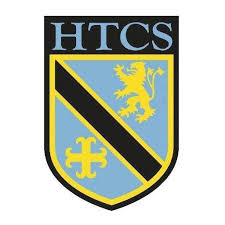 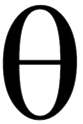              Year 7 Spring Term 1 – Theta Scheme Unit 5 Overview - Fractions, Decimals and PercentagesTopicKey IdeasProgressProgressProgressTopicKey IdeasRAGFractions, Decimals and PercentagesI can simplify fractions and find equivalent fractions.Fractions, Decimals and PercentagesI can change between mixed numbers and improper fractions.Fractions, Decimals and PercentagesI can use the four operations with fractions.Fractions, Decimals and PercentagesI can calculate reciprocals.Fractions, Decimals and PercentagesI can compare decimals.Fractions, Decimals and PercentagesI can find equivalent fractions, percentages and decimalsFractions, Decimals and PercentagesI can order and compare fractions, percentages and decimals.Fractions, Decimals and PercentagesI can calculate percentages of amounts.Fractions, Decimals and PercentagesI can express a quantity as a fraction or percentage of another.Fractions, Decimals and PercentagesI can compare quantities using percentages.LessonLearning FocusAssessmentKey Words1Formative assessment strategies e.g. MWBs, whole class questioning, Diagnostic Questions, SLOP time with self-assessment, Live Marking etc.Assessment is also supported with our use of ILOs, set through Century Learning and Corbettmaths.Finally, units are assessed through skills checks and half termly assessments, as part of our Assessment Calendar in Mathematics.fraction, numerator, denominator, equivalent, simplify, cancel2Changing between mixed numbers and improper fractions (CM clips 139 & 140)Formative assessment strategies e.g. MWBs, whole class questioning, Diagnostic Questions, SLOP time with self-assessment, Live Marking etc.Assessment is also supported with our use of ILOs, set through Century Learning and Corbettmaths.Finally, units are assessed through skills checks and half termly assessments, as part of our Assessment Calendar in Mathematics.improper fraction, mixed number, multiply, divide, convert3Adding and subtracting fractions with different denominators (CM clip 133)Formative assessment strategies e.g. MWBs, whole class questioning, Diagnostic Questions, SLOP time with self-assessment, Live Marking etc.Assessment is also supported with our use of ILOs, set through Century Learning and Corbettmaths.Finally, units are assessed through skills checks and half termly assessments, as part of our Assessment Calendar in Mathematics.numerator, denominator, add, subtract, equivalent, LCM4Multiplying fractions by another fraction or an integer (CM clip 142)Formative assessment strategies e.g. MWBs, whole class questioning, Diagnostic Questions, SLOP time with self-assessment, Live Marking etc.Assessment is also supported with our use of ILOs, set through Century Learning and Corbettmaths.Finally, units are assessed through skills checks and half termly assessments, as part of our Assessment Calendar in Mathematics.fraction, integer, numerator, denominator, multiply5Calculating reciprocals (CM clip 145)Formative assessment strategies e.g. MWBs, whole class questioning, Diagnostic Questions, SLOP time with self-assessment, Live Marking etc.Assessment is also supported with our use of ILOs, set through Century Learning and Corbettmaths.Finally, units are assessed through skills checks and half termly assessments, as part of our Assessment Calendar in Mathematics.reciprocal, integer, fraction, decimal, divide6Dividing fractions by another fraction or an integer (CM clip 134)Formative assessment strategies e.g. MWBs, whole class questioning, Diagnostic Questions, SLOP time with self-assessment, Live Marking etc.Assessment is also supported with our use of ILOs, set through Century Learning and Corbettmaths.Finally, units are assessed through skills checks and half termly assessments, as part of our Assessment Calendar in Mathematics.fraction, integer, numerator, denominator, divide7Formative assessment strategies e.g. MWBs, whole class questioning, Diagnostic Questions, SLOP time with self-assessment, Live Marking etc.Assessment is also supported with our use of ILOs, set through Century Learning and Corbettmaths.Finally, units are assessed through skills checks and half termly assessments, as part of our Assessment Calendar in Mathematics.fraction, numerator, denominator, add, subtract, equivalent, lowest common multiple, improper fraction, mixed number, multiply, divide8Ordering and comparing decimals with a different number of decimals places (CM clip 95)Formative assessment strategies e.g. MWBs, whole class questioning, Diagnostic Questions, SLOP time with self-assessment, Live Marking etc.Assessment is also supported with our use of ILOs, set through Century Learning and Corbettmaths.Finally, units are assessed through skills checks and half termly assessments, as part of our Assessment Calendar in Mathematics.decimal, place value, decimal place, order, compare9Formative assessment strategies e.g. MWBs, whole class questioning, Diagnostic Questions, SLOP time with self-assessment, Live Marking etc.Assessment is also supported with our use of ILOs, set through Century Learning and Corbettmaths.Finally, units are assessed through skills checks and half termly assessments, as part of our Assessment Calendar in Mathematics.equivalent, fraction, decimal, percentage, simplify, multiply, divide10Ordering and comparing fractions, decimals and percentages (CM clip 131)Formative assessment strategies e.g. MWBs, whole class questioning, Diagnostic Questions, SLOP time with self-assessment, Live Marking etc.Assessment is also supported with our use of ILOs, set through Century Learning and Corbettmaths.Finally, units are assessed through skills checks and half termly assessments, as part of our Assessment Calendar in Mathematics.decimal, place value, order, compare, fraction, percentage, equivalent11Calculating percentages of amounts mentally and on a calculator (CM clips 234 & 235)Formative assessment strategies e.g. MWBs, whole class questioning, Diagnostic Questions, SLOP time with self-assessment, Live Marking etc.Assessment is also supported with our use of ILOs, set through Century Learning and Corbettmaths.Finally, units are assessed through skills checks and half termly assessments, as part of our Assessment Calendar in Mathematics.percentage, per cent, hundredth, calculate, divide, multiply12Formative assessment strategies e.g. MWBs, whole class questioning, Diagnostic Questions, SLOP time with self-assessment, Live Marking etc.Assessment is also supported with our use of ILOs, set through Century Learning and Corbettmaths.Finally, units are assessed through skills checks and half termly assessments, as part of our Assessment Calendar in Mathematics.fraction, percentage, quantity, equivalent, multiply, divide, compare